Objetivo: Garantizar que los empleados entiendan la importancia de mantener distancias de seguimiento seguras y cómo hacerloEn el apuro y la ansiedad de conducir todos los días, a menudo se sacrifica la distancia de seguimiento para llegar a algún lugar más rápido. Sin embargo, no mantener suficiente distancia de seguimiento, no sólo lo podrá en riesgo a usted, sino que no le hará ahorrar tiempo y podría provocar que el tránsito vaya incluso más lento. 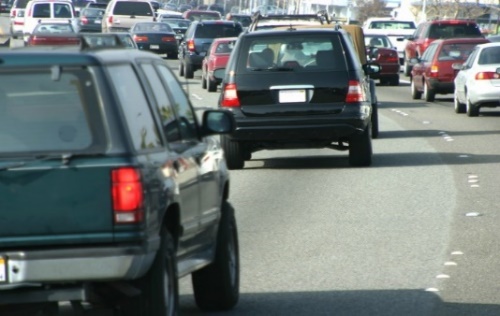 Determinar una distancia de seguimiento seguraEstablezca una distancia de seguimiento segura del vehículo delante de usted, utilizando alguno de los siguientes métodos. Para utilizar la regla de tres segundos, elija un objeto fijo junto al camino, y asegúrese de que le tome a su vehículo al menos tres segundos pasarlo desde que el vehículo adelante de usted pasó por el mismo objeto.Para usar el método de longitud del vehículo, mantenga una distancia de al menos la longitud de 1 vehículo por cada 10 mph.Mantenga una distancia de precaución adicional de espacio entre su vehículo y el que va delante de usted. Los beneficios de mantener una distancia de precaución incluyen:Brinda a los conductores tiempo para reconocer y reaccionar a los cambios o emergencias en la carreteraPermite cambiar de carril y hacer giros sin interrumpir el flujo del tránsitoMantiene el flujo del tránsitoEn ciertas condiciones, agregue una distancia mayor:En tiempo de lluvia, condiciones resbaladizas o clima inclementeEn la noche u otras condiciones de escasa visibilidadAl ir detrás de una motocicleta Si lo sigue un autobús o camiónSi lleva un remolqueSi lo siguen muy de cercaOrganization:Date: Este formulario deja constancia de que la capacitación que se ha detallado aquí se presentó a los participantes enumerados. Al firmar el presente formulario, cada participante reconoce haber recibido la capacitación.Organización: 							Fecha: 									          Instructor: 					Firma del instructor: 									Participantes de la clase:Nombre:			Firma:				 Fecha:				Nombre:			Firma:				 Fecha:				Nombre:			Firma:				 Fecha:				Nombre:			Firma:				 Fecha:				Nombre:			Firma:				 Fecha:				Nombre:			Firma:				 Fecha:				Nombre:			Firma:				 Fecha:				Nombre:			Firma:				 Fecha:				Nombre:			Firma:				 Fecha:				Nombre:			Firma:				 Fecha:				Nombre:			Firma:				 Fecha:				Nombre:			Firma:				 Fecha:				Nombre:			Firma:				 Fecha:				Nombre:			Firma:				 Fecha:				Nombre:			Firma:				 Fecha:				